Bereitschaftserklärung als 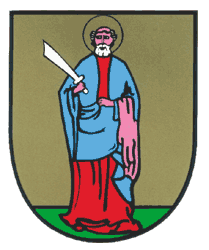 Erhebungsbeauftragte/-r zum Zensus 2022Örtliche Erhebungsstelle Markranstädt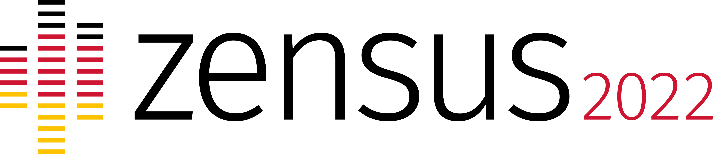 Herzlichen Dank für Ihr Interesse, den Zensus 2022 als Erhebungsbeauftragte/-r zu unterstützen!Als Erhebungsbeauftragte/-r führen Sie die Befragung vor Ort durch. Die Erhebungsstelle Markranstädt ist zuständig für die Stadt Markranstädt sowie die Städte Böhlen, Groitzsch, Pegau, Regis-Breitingen, Zwenkau und die Gemeinden Neukieritzsch und Elstertrebnitz.Durch ein mathematisches Zufallsverfahren werden die Anschriften mit Wohnraum ausgewählt an denen Sie die Befragung durchführen. Alle dort wohnenden Personen müssen befragt werden. Es ist vorgesehen, dass ein/e Erhebungsbeauftragte/-r ca. 100 Personen befragt.Zur Ausführung der Tätigkeit erhalten Sie im März/April 2022 ausführliche Schulungen durch Ihre örtliche Erhebungsstelle. Sie werden hier intensiv auf Ihre Aufgaben vorbereitet und erhalten die entsprechenden Unterlagen.Name*							Vorname*Anschrift*PLZ*			Ort*Geburtsdatum (TT.MM.JJJJ)*E-Mail-Adresse					Telefon* Sichere Kenntnisse der deutschen Sprache sind vorhanden*Ich beherrsche folgende Fremdsprachen Nutzung Privat-PKW möglich*Bevorzugte Zeit für Schulungen*												9 Uhr		14 Uhr		keine AngabeAusschlussgruppenPersonen, die in folgenden Bereichen tätig sind, dürfen gemäß Verwaltungsvorschrift des Statistischen Landesamtes zum Zensusausführungsgesetz nicht als Erhebungsbeauftragte tätig sein: Polizeivollzugsdienst, Steueramt, Einwohnermeldeamt, Jugendamt, Sozialamt, Bauamt, Bundesagentur für Arbeit, Ausländerbehörde. Hiermit bestätige ich, dass ich keiner der genannten Ausschlussgruppen angehöre.* Ich erkläre mein Einverständnis, dass meine persönlichen Angaben, sowie Daten, die sich aus meiner Tätigkeit als Erhebungsbeauftragte/-r ergeben, ausschließlich zum Zwecke der Arbeitsorganisation und der Abrechnung  im Statistischen Landesamt des Freistaates Sachsen und der örtlichen Erhebungsstelle Leipzig gespeichert werden dürfen.*Die mit einem Stern (*) gekennzeichneten Felder sind Pflichtfelder und müssen ausgefüllt sein.Senden Sie das ausgefüllte Formular bitte per Mail an zensus2022@markranstaedt.de oder geben es direkt in der örtlichen Erhebungsstelle Markranstädt, Krakauer Str. 13a, 04420 Markranstädt ab. 